Student detailsParent/carer details at student’s address – Priority 1Parent/carer details – Priority 2Other emergency contactsMedical detailsPlease provide details of any medical conditions or Special Educational Needs (SEN) that the Academy need to be aware of, and any emergency action that should be taken (eg Asthma, Epilepsy Eczema, Heart condition, Visual/hearing impairment or Allergies to bee stings, nuts, particular medicines etc).Please continue on a separate sheet or add to any additional information if necessary.Dietary needs (tick any that apply to your child)Student ethnicitySiblings/Other student guardianshipIf your child has any siblings, half-brothers/sisters who attend the Academy, please list below;Additional informationAny other additional informationCourt orders and social carePlease detail any court orders applying to the child and the date that they were applied, also give information of any involvement with Social Care and which Local Authority.SignaturesFor office use onlyParental Consent PreferencesIf you have any questions regarding consent given to the Academy or the policies they relate to please do not hesitate to contact us on 01902 493797.All of the Academy policies relating to the consent areas above can be found on our website; www.ormistonswbacademy.co.ukThank you for your co-operation.Please return completed forms to the Academy Reception.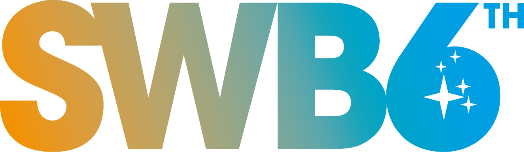 Dudley Street, Bilston, WV14 0LNTel: 01902 493797Web: www.ormistonswbacademy.co.ukEmail: enquiries@oswba.co.ukMr Rod Hughes I Principal BEng (Hons), NPQH
‘SUPPORTING THE WHOLE PERSON TO BE THE BEST’Legal surname (as on birth certificate)Preferred surnameLegal first name(s) (as on birth certificate)Preferred first name(s)GenderDate of birthStudent home address and post codeTitleFirst nameSurnameGenderRelationship to studentParental responsibilityDate of birthNational Insurance NumberAddress and post codeTelephone numberE-mail addressPlace of work/ occupationTitleFirst nameSurnameGenderRelationship to studentParental responsibilityDate of birthNational Insurance NumberAddress and post codeTelephone numberE-mail addressPlace of work/ occupationTitleFirst nameSurnameRelationship to studentTelephone numberE-mail address345Doctor’s namePractice telephone numberPractice name and addressDo you give permission for the Academy to administer first aid in case of an emergency? Artificial colouring allergy Gluten free Kosher /   Halal No dairy produce No nuts of any type/quality No pork /  No beef Observe Ramadan Seafood allergy Vegetarian /  Vegan White British White Irish Other White background Black or Black British Caribbean Black or Black British African Other Black background Asian or Asian British Indian Asian or Asian British Pakistani Asian or Asian British Bangladeshi Other Asian background Chinese Mixed White and Black Caribbean Mixed White and Black African Mixed White and Asian Other _______________________Country of birthNationalityFirst languageLanguage spoken at homeReligionSibling first nameSibling surnameSibling date of birthCurrent year groupDoes student live at same address?Is your child entitled to Free School Meals (FSM)? (If yes, please ensure Parent/carer date and country of birth and National Insurance number are completed for HMRC purposes)If yes, do you wish your child to claim their FSM?Has your child ever been entitled to a FSM? (whether or not they have claimed this meal)Does your child have a disability? (If yes, please state below)Type of court order/ Agencies involvedDate of orderPrint nameSignatureRelationship to studentDateDate admission processedAdmission form processed byAdmission numberPolicy AreaParental Preference (please tick)CareersI am happy for my child to receive carers education, guidance and advicePhoto/Video consentUsing photographs of my child on the academy/OAT website.Using videos of my child on the academy/OAT website.Using photographs of my child on social media, including, but not limited to: Twitter, Facebook, Instagram, LinkedIn*.Using videos of my child on social media, including, but not limited to: Twitter, Facebook, Instagram, LinkedIn*.The local, regional and national media using photographs of my child to publicise academy/OAT events and activities.The local, regional and national media using videos of my child to publicise
academy/OAT events and activities.Using photographs of my child in display and marketing material, e.g. the academy brochure and prospectus and wider OAT promotional publications/materials.Share data with an OAT academy-appointed external photography company for official academy photography. This includes: name, class, roll or student number.* If you have any additional stipulations regarding the use of photographs and/or videos of your child on social media, please state them below* If you have any additional stipulations regarding the use of photographs and/or videos of your child on social media, please state them belowPrivacy – Data exchangeI give permission for my child’s data to be exchanged between the LA and/or other schools/agenciesSex and relationship educationI am happy for my child to participate in sex and relationships education lessonsVisits and other off-site activitiesI am happy for my child to take part in local visits and other activities that take place off academy premises.Parent/Carer nameParent/Carer signatureStudent nameDate